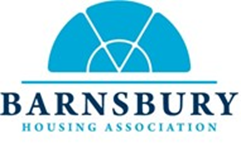 Bursary Award Application FormTHE INFORMATION YOU SUPPLY ON THIS FORM WILL BE TREATED IN CONFIDENCE.Please return this form by hand or post to: Barnsbury Housing Association, Cloudesley House, 16b Cloudesley Street, London, N1 0HU – Please label your envelope ‘Private & Confidential’.Tel: 0207 704 2324 Fax: 0207 424 5483	 Email: info@barnsbury.org Web: www.barnsbury.org SECTION 1. Personal DetailsSECTION 1. Personal DetailsSECTION 1. Personal DetailsSECTION 1. Personal DetailsSECTION 1. Personal DetailsFirst name:Surname:Address:Postcode:Date of Birth:Date of Birth:Home Telephone No:Mobile No:Email address:SECTION 2. Place of study/apprenticeshipSECTION 2. Place of study/apprenticeshipSECTION 2. Place of study/apprenticeshipSECTION 2. Place of study/apprenticeshipSECTION 2. Place of study/apprenticeshipName of institution:Address:Postcode:Course start Date:Course Title:Length of course:Have you been accepted?Have you been accepted?   Yes         No    Yes         No SECTION 3. Cost SECTION 3. Cost Total cost of project£Yearly cost of project£SECTION 4. Personal StatementSECTION 4. Personal StatementWhy should you be given a Bursary Reward and how will it benefit you?Why should you be given a Bursary Reward and how will it benefit you?Please write a brief statement here Please write a brief statement here SECTION 5. DeclarationSECTION 5. DeclarationI confirm to the best of my knowledge that the information given on this form is true and agree to the terms and conditions of this scheme.Applicant:Signed: …………………………………………………………….              Date: ………………………………………….If applicant is under 16, they will need to have consent from their guardian/parent.Guardian/Parent:Signed: …………………………………………………………….              Date: ………………………………………….